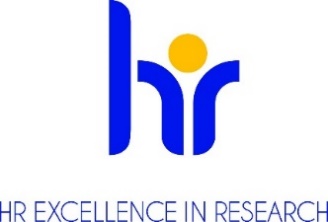 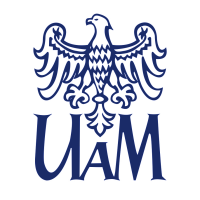 PROREKTOR KIERUJĄCA/Y SZKOŁĄ DZIEDZINOWĄNAUK HUMANISTYCZNYCHUNIWERSYTETU IM. ADAMA MICKIEWICZA W POZNANIUOGŁASZAKONKURSna stanowisko adiunkta w grupie pracowników badawczo-dydatkycznych
na Wydziale Nauk o SztucePodstawowe informacjeNr referencyjny konkursu (reference number): Konkurs_10_WNoS_adiunkt_1_2024Dyscyplina naukowa (research field): Nauki o SztuceWymiar czasu pracy (job status) (hours per week) i liczba godzin pracy w tygodniu w zadaniowym systemie czasu pracy: pełny etat, 40 godzin w tygodniu w zadaniowym systemie czasu pracyPodstawa nawiązania stosunku pracy i przewidywany czas zatrudnienia (type of contract): umowa o pracę na czas określony: trzech latPrzewidywany termin rozpoczęcia pracy (envisaged job starting date): 1 października 2024 r. Miejsce wykonywania pracy (work location):Instytut Historii Sztuki UAM, Collegium Novum, Al. Niepodległości 4, 61-874 PoznańTermin, forma i miejsce złożenia aplikacji: (application deadline and how to apply)Termin: 31.05.2024Przyjmowane są aplikacje w formie elektronicznej, słane na adres: wnos@amu.edu.plWymagane dokumenty (required documents)Zgłoszenie kandydata do konkursu kierowane do prorektora ogłaszającego konkurs;Curriculum Vitae; Dyplomy lub zaświadczenia wydane przez uczelnie potwierdzające wykształcenie 
i posiadane stopnie lub tytuł naukowy (w przypadku stopni naukowych uzyskanych zagranicą - dokumenty muszą spełniać kryteria równoważności określone w art. 328 ustawy z dnia 20 lipca 2018 roku Prawo o szkolnictwie wyższym i nauce (Dz.U. z 2023 r. poz. 742 t.j.) Informacja o osiągnięciach badawczych, dydaktycznych i organizacyjnych.Zgoda na przetwarzanie danych osobowych następujacej treści : Zgodnie z art. 6 ust.1 lit a ogólnego rozporządzenia o ochronie danych osobowych z dnia 27 kwietnia 2016 r. (Dz. U. UE L 119/1 z dnia 4 maja 2016 r.) wyrażam zgodę na przetwarzania danych osobowych innych niż: imię, (imiona) i nazwisko; imiona rodziców; data urodzenia; miejsce zamieszkania (adres do korespondencji); wykształcenie; przebieg dotychczasowego zatrudnienia, zawartych w mojej ofercie pracy dla potrzeb aktualnej rekrutacji.";Warunki konkursu określone przez komisję konkursową Określenie kwalifikacji: (researcher profile) zgodnie z wytycznymi Euraxess R 1 naukowiec nieposiadający stopnia doktora 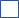  R 2 naukowiec ze stopniem doktora  R 3 samodzielny naukowiec  R 4 doświadczony samodzielny naukowiec Opis oferty pracy (offer description)Oferujemy zatrudnienie na stanowisku adiunkta w grupie pracowników naukowo-dydaktycznych w Instytucie Historii Sztuki UAM. Praca na tym stanowisku polega na prowadzeniu badań naukowych w obszarze historii kolekcjonerstwa i historii rynku sztuki oraz prowadzeniu zajęć dydaktycznych na studiach I i II stopnia na kierunku historia sztuki poświęcone sztuce europejskiej, zwłaszcza francuskiej i angielskiej, XVIII-XIX wieku.Wymagania i kwalifikacje (requirments and qualifications)Do konkursu mogą przystąpić osoby, spełniające wymogi określone w art. 113 ustawy z dnia 
20 lipca 2018 roku Prawo o szkolnictwie wyższym i nauce (Dz.U. z 2023 r. poz. 742 t.j.) oraz spełniające następujące wymagania:Posiadanie stopnia doktora w dyscyplinie historii sztuki, nauk o sztuce lub ich zagranicznych odpowiednikówCo najmniej pięcioletnie doświadczenie w pracy naukowo-dydaktycznej na uznanym uniwersytecie zagranicznym (poza Polską)Potwierdzona publikacjami specjalizacja badawcza w zakresie historii kolekcjonerstwa, historii rynku sztuki, mobilności artystów;Zainteresowania badawcze w zakresie sztuki, kultury wizualnej i materialnej Francji i Wielkiej Brytanii XVIII-XIX wiekuZnaczący dorobek publikacyjny o międzynarodowym zasięguWszechstronna, potwierdzona zrealizowanymi lub realizowanymi inicjatywami, naukowa współpraca międzynarodowa; udział w międzynarodowym życiu naukowymDoświadczenie dydaktyczna na studiach I i II stopnia (BA i MA)Deklarowana wola nauki języka polskiegoWymagania językowe (required languages)język angielski, C2, znajomość biegła w mowie i piśmie	przynajmniej dwa języki kongresowe, C2, znajomość biegła w mowie i piśmie				Wymagane doświadczenie badawcze, badawczo-dydaktyczne lub dydaktyczne (required research experience)Doświadczenie badawcze w zakresie historii kolekcjonerstwa i historii rynku sztuki; doświadczenie dydaktyczne w zakresie sztuki i kultury wizualnej i Wielkiej Brytanii XVIII-XIX wieku.Benefity (benefits)atmosfera szacunku i współpracywspieranie pracowników z niepełnosprawnościamielastyczny czas pracydofinansowanie nauki językówdofinansowanie szkoleń i kursówdodatkowe dni wolne na kształcenieubezpieczenia na życieprogram emerytalnyfundusz oszczędnościowo – inwestycyjnypreferencyjne pożyczkidodatkowe świadczenia socjalnedofinansowanie wypoczynkudofinansowanie wakacji dzieci„13” pensjaKryteria kwalifikacyjne (eligibility criteria) Szczegółowe kryteria oceny kandydatów w pierwszym etapie (kandydat musi otrzymać min. 5 pkt, by być zaproszony do drugiego etapu):zgodność zainteresowań badawczych z zakresem tematyki określonej w wymaganiach konkursu (0-5 pkt);udokumentowany publikacjami dorobek naukowy (0-5 pkt);inne osiągnięcia naukowe (współpraca międzynarodowa, udział w konferencjach, odbyte staże etc.) (0-5 pkt);doświadczenie w pracy dydaktycznej na poziomie akademickim (0-5 pkt).
Szczegółowe kryteria oceny kandydatów w drugim etapie:ocena rozmowy z komisją konkursową (0-5 pkt);ocena planu badawczego (projektowanych badań) (0-5 pkt);istotność problematyki i zainteresowań badawczych dla rozwoju naukowego i dydaktycznego Instytutu i Wydziału (0-5 pkt).Przebieg procesu wyboru (selection process) Rozpoczęcie prac komisji konkursowej nie później niż 14 dni po upływie daty złożenia dokumentów.Ocena formalna złożonych wniosków.  W przypadku braku wymaganych dokumentów, wezwanie do uzupełnienia dokumentacji lub dostarczenia dodatkowych dokumentów.Wyłonienie kandydatów do etapu rozmów.Rozmowa z kandydatami spełniającymi wymogi formalne.Komisja ma prawo wystąpić o sporządzenie recenzji zewnętrznych dorobku kandydatów bądź poprosić kandydatów o przeprowadzenie zajęć dydaktycznych z możliwością ich oceny przez studentów.Ogłoszenie wyników przez przewodniczącego komisji konkursowej oraz poinformowanie kandydatów o rozstrzygnięciu. Informacja zwierać będzie uzasadnienie oraz wskazanie mocnych i słabych stron kandydatów. Wraz z informacją kandydatom odesłane zostaną również złożone dokumenty.Perspektywy rozwoju zawodowegoOferujemy możliwość podnoszenia kwalifikacji badawczych oraz dydaktycznych, uczestnictwa w pracach grup badawczych, inicjowania indywidualnych projektów naukowych.Klauzula informacyjna RODO :Zgodnie z art. 13 ogólnego rozporządzenia o ochronie danych osobowych z dnia 27 kwietnia 2016 r. (Dz. Urz. UE L 119 z 04.05.2016) informujemy, że:Administratorem Pani/Pana danych osobowych jest Uniwersytet im. Adama Mickiewicza  w Poznaniu 
z siedzibą: ul. Henryka Wieniawskiego 1, 61 - 712 Poznań.Administrator danych osobowych wyznaczył Inspektora Ochrony Danych nadzorującego prawidłowość przetwarzania danych osobowych, z którym można skontaktować się za pośrednictwem adresu 
e-mail: iod@amu.edu.pl.Celem przetwarzania Pani/ Pana danych osobowych jest realizacja procesu rekrutacji na wskazane stanowisko pracy.Podstawę prawną do przetwarzania Pani/Pana danych osobowych stanowi Art. 6 ust. 1 lit. a ogólnego rozporządzenia o ochronie danych osobowych z dnia 27 kwietnia 2016 r. oraz  Kodeks Pracy z dnia 
26 czerwca 1974 r. (Dz.U. z 1998r. N21, poz.94 z późn. zm.).Pani/Pana dane osobowe przechowywane będą przez okres 6 miesięcy od zakończenia procesu rekrutacji.Pani/Pana dane osobowe nie będą udostępniane innym podmiotom, za wyjątkiem podmiotów upoważnionych na podstawie przepisów prawa. Dostęp do Pani/Pana danych będą posiadać osoby upoważnione przez Administratora do ich przetwarzania w ramach wykonywania swoich obowiązków służbowych.Posiada Pani/Pan prawo dostępu do treści swoich danych oraz z zastrzeżeniem przepisów prawa, prawo do ich sprostowania, usunięcia, ograniczenia przetwarzania, prawo do przenoszenia danych, prawo do wniesienia sprzeciwu wobec przetwarzania, prawo do cofnięcia zgody w dowolnym momencie.Ma Pani/Pan prawo do wniesienia skargi do organu nadzorczego – Prezesa Urzędu Ochrony Danych Osobowych, ul. Stawki 2, 00 – 193 Warszawa.Podanie danych osobowych jest obligatoryjne w oparciu o przepisy prawa, w pozostałym zakresie jest dobrowolne.Pani/ Pana dane osobowe nie będą przetwarzane w sposób zautomatyzowany i nie będą poddawane profilowaniu.